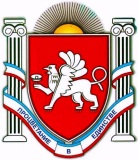 Республика КрымБелогорский районЗуйский сельский совет36 сессия 1-го созываРЕШЕНИЕ22 марта 2017 г.											№ 390Об утверждении порядка обеспечения присутствия граждан (физических лиц) в том числе представителей организаций (юридических лиц), общественных объединений, государственных органов и органов местного самоуправления на заседаниях Зуйского сельского совета.На основании части  5 статьи 6, статья 15 Федерального закона от 09.02.2009 № 8 – ФЗ «Об обеспечении доступа к информации о деятельности государственных органов и органов местного самоуправления Зуйский сельский совет РЕШИЛ:Утвердить Порядок обеспечения присутствия граждан (физических лиц) в том числе представителей организаций (юридических лиц), общественных объединений, государственных органов и органов местного самоуправления на заседаниях Зуйского сельского совета. (прилагается).Настоящее решение подлежит официальному опубликованию (обнародованию) на официальной странице муниципального образования Зуйское сельское поселение Белогорского района на портале Правительства Республики Крым rk.gov.ru в разделе «Белогорский район. Муниципальные образования района. Зуйское сельское поселение», и на информационном стенде в здании администрации Зуйского сельского поселения по адресу: пгт Зуя, ул.Шоссейная, 64. Настоящее решение вступает в силу со дня его опубликования (обнародования). Председатель Зуйского сельского советаГлава администрации Зуйского сельского поселения		А.А.ЛахинПриложение к решению 36 сессии Зуйскогосельского совета от 22.03.2017 № 390ПОРЯДОКобеспечения присутствия граждан (физических лиц), в том числе представителей организаций (юридических лиц), общественных объединений, государственных органов и органов местного самоуправления, на заседаниях Зуйского сельского совета 1. Порядок обеспечения присутствия граждан (физических лиц), в том числе представителей организаций (юридических лиц), общественных объединений, государственных органов и органов местного самоуправления, на заседаниях Зуйского сельского совета Белогорского района Республики Крым (далее — Порядок) определяет последовательность действий при допуске граждан (физических лиц), в том числе представителей организаций (юридических лиц), общественных объединений, государственных органов и органов местного самоуправления (далее — Заинтересованные лица), на заседания Зуйского сельского совета Белогорского района Республики Крым (далее – Сельский совет), а также условия присутствия Заинтересованных лиц на заседаниях Сельского совета.2. Настоящий Порядок разработан в соответствии с Федеральным законом от 06.10.2003 № 131-ФЗ «Об общих принципах организации местного самоуправления в Российской Федерации», Федеральным законом от 09.02.2009 № 8-ФЗ «Об обеспечении доступа к информации о деятельности государственных органов и органов местного самоуправления».3. Заинтересованным лицам гарантируется возможность присутствия на заседаниях Сельского совета в порядке и на условиях, предусмотренных настоящим Порядком, за исключением заседаний, проводимых в закрытом режиме.4. Заинтересованные лица допускаются на заседания Сельского совета на основании заявления соответствующего Заинтересованного лица и исходя из технических особенностей помещения, в котором проводится заседание.5. Заявление на присутствие на заседании Сельского совета подается не позднее чем за 3 рабочих дня до начала проведения заседания. Заявление подается устно (по телефону, в ходе личного приема Заинтересованного лица в Сельском совете), письменно, посредством использования факсимильной связи или в электронном виде посредством использования ресурсов информационно-телекоммуникационной сети «Интернет» (далее — сеть Интернет). Поступившие заявки направляются председателю Зуйского сельского совета – главе администрации Зуйского сельского поселения и фиксируются в списке присутствующих на заседании Сельского совета.6. Опубликование даты, времени и места проведения заседания Сельского совета производится путем размещения информационного сообщения на официальном сайте Зуйского сельского поселения Белогорского района Республики Крым в сети Интернет не позднее чем за 5 рабочих дней до даты проведения такого заседания.7. В информационном сообщении, помимо сведений, предусмотренных в пункте 6 настоящего Порядка, указывается адрес и время для подачи заявок на присутствие на заседании, контактный телефон, место проведения заседания, а также приводится иная справочная информация.8. В случае проведения внеочередного заседания Сельского совета, изменения даты, времени и места проведения заседания соответствующее информационное сообщение размещается на официальном сайте Зуйского сельского поселения Белогорского района Республики Крым в сети Интернет не позднее чем за 3 рабочих дня до даты проведения такого заседания.9. Обеспечение возможности присутствия граждан (физических лиц), в том числе представителей организаций (юридических лиц), общественных объединений, на заседании Сельского совета осуществляется путем размещения их в специально отведенном помещении (далее — помещение), в котором осуществляется прямая аудио- и видеотрансляция хода заседания.10. В помещении разрешается производить фотографирование, аудио- и видеосъемку.11. Для лиц, указанных в пункте 9 настоящего Порядка, в помещении обеспечивается и гарантируется полнота поступающей аудио- и видеоинформации.12. Количество иных лиц, не указанных в пункте 9 настоящего Порядка, не являющихся депутатами Сельского совета, присутствующих на заседании Сельского совета, определяется Председательствующим на заседании перед проведением заседания, исходя из технических особенностей помещения, в котором проводится заседание.13. Лица, не указанные в пункте 9 настоящего Порядка, не являющиеся депутатами Сельского совета, предварительно регистрируются у председателя Зуйского сельского совета – главы администрации Зуйского сельского поселения, осуществляющего регистрацию. Председатель Зуйского сельского совета – глава администрации Зуйского сельского поселения заносит в регистрационный лист следующие сведения: фамилию, имя, отчество, а также занимаемую должность.14. Лица, не указанные в пункте 9 настоящего Порядка, не являющиеся депутатами Сельского совета, вправе делать записи, производить фото-, аудио- и видеозапись, а также фиксировать ход заседания в иных порядке и формах, которые предусмотрены законодательством Российской Федерации.15. По решению Председательствующего на заседании лицу, не указанному в пункте 9 настоящего Порядка, не являющемуся депутатом Сельского совета, может быть предоставлено право задать вопрос или выступить по рассматриваемому вопросу.16. Лицо, не указанное в пункте 9 настоящего Порядка, не являющееся депутатом Сельского совета, получившее замечание от Председательствующего за совершение действий, препятствующих нормальному ходу заседания, при повторном замечании может быть удалено из зала по решению Председательствующего.17. Отказ Заинтересованному лицу в доступе на заседание или удаление его с заседания могут быть обжалованы в судебном порядке в соответствии с действующим законодательством.18. Действие настоящего Порядка не распространяется на порядок аккредитации журналистов средств массовой информации, который устанавливается в соответствии с Законом Российской Федерации от 27.12.1991 № 2124-1 «О средствах массовой информации».